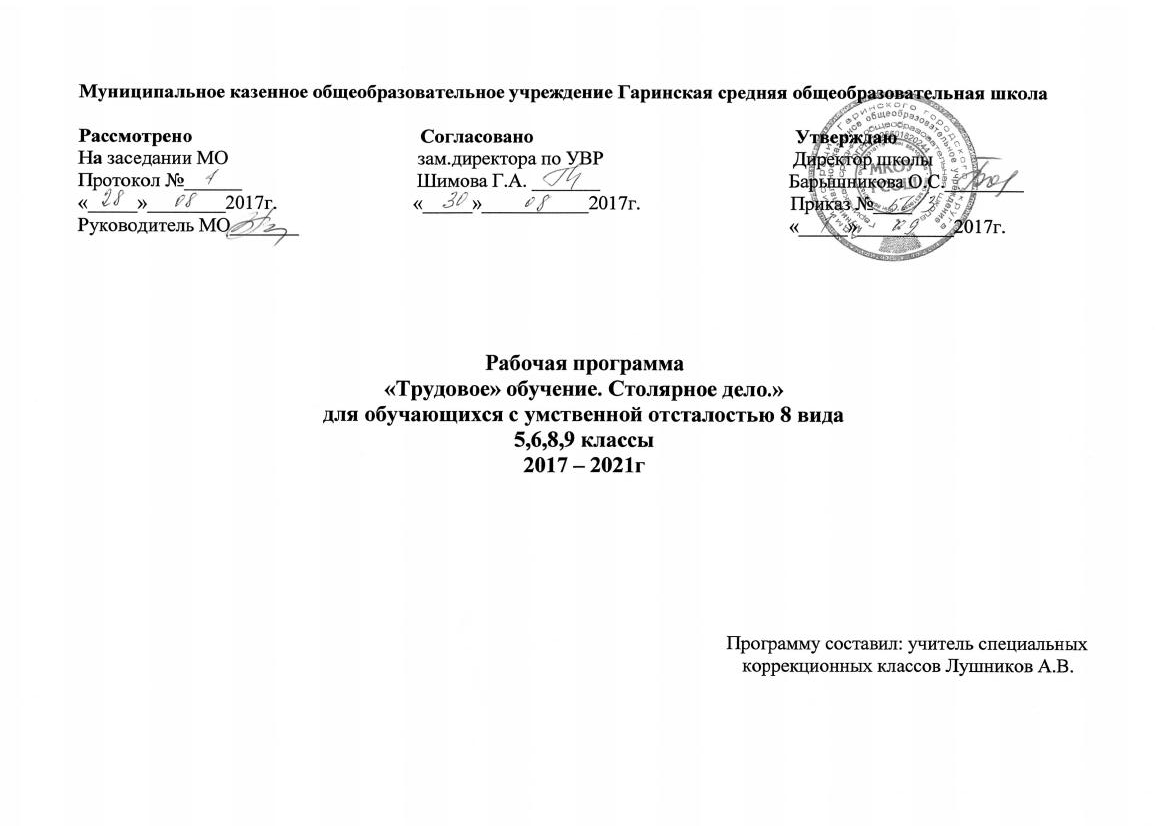 Пояснительная записка.Планирование составлено на основеПрограммы специальных (коррекционных) образовательных учреждений VIII вида, 5-9 классы, сборник 2, профессионально-трудовое обучение, под редакцией В.В. Воронковой, Москва, ГИЦ «ВЛАДОС», 2012 годСпециальные (коррекционные) классыVIII   вида ориентированы на обучение и воспитание детей с ограниченными возможностями здоровья с пятого  по девятый класс. Основная цель специального (коррекционного) образования – подготовка учащихся к самостоятельной жизни в современном обществе и к поступлению в ПЛ соответствующего типа и профиля.Основная функция специальных (коррекционных) классов - коррекция личности ребёнка с ограниченными возможностями здоровья (умственной отсталостью) средствами образования.Трудовое обучение в V- VII классах осуществляется профессионально-трудовое обучение, целью которого является подготовка учащихся к самостоятельному труду по получаемой специальности в обычных условиях.В VIII-IX классах завершается трудовая подготовка учащихся в соответствии с выбранной профориентационной направленности - столярное дело.Специальная задача коррекции имеющихся у учащихся специфических нарушений, трудностей формирования жизненно необходимых знаний, умений и навыков осуществляется не только при изучении основных учебных предметов, на специальных занятиях и на уроках трудового обучения.Содержание образования направлено на формирование общей культуры личности обучающихся, их адаптации к жизни в обществе, формирование профессионально-трудовых умений и навыков для дальнейшей работы в трудовом коллективе; воспитание гражданственности, трудолюбия.Задачи трудового обучения в специальных (коррекционных) классах:-коррекции недостатков умственного и физического развития;-воспитанию связной речи;-формированию общих трудовых навыков;-осуществлению социально-трудовой адаптации учащихся;-формированию навыков самоконтроля учебных действий, культуры речи и поведения, санитарно-гигиенических навыков и здорового образа жизни;-обеспечению условий формирования личности школьника с ограниченными возможностями здоровья в комплексном взаимодействии психолога, соц. педагога, учителей, родителей.Рабочая программа составлена на основе программы для специальных (коррекционных) образовательных учреждений VIII вида под ред. В.В.Воронковой. Программы определяют содержание предметов и коррекционных курсов, последовательность их прохождения по годам обучения.Основной особенностью учебного плана в коррекционной школе является наличие часов на профессионально-трудового обучения:5 класс – 4 часа в неделю;6 класс – 6 часов в неделю;7 класс – 8 часов в неделю;8 класс – 10 часов в неделю;9класс –  10часов в неделю;Данная программа для специальных классов VIII вида предполагает формирование у учащихся необходимого объёма профессиональных знаний и общетрудовых умений. В нашей школе профессионально-трудовое обучение ведётся по направлению столярное дело.Цель программы – подготовить школьников к поступлению в учебные заведения соответствующего типа и профиля. В процессе обучения школьники знакомятся с разметкой деталей, пилением, строганием, сверлением древесины, скреплением деталей в изделия и украшением их. Приобретают навыки владения столярными инструментами и приспособлениями, узнают правила ухода за ними.Некоторые из инструментов и приспособлений изготавливают сами. Кроме того, ребята учатся работать на сверлильном и токарном станках, Знакомятся с ручным электрифицированным инструментом, применять лаки, клеи, краски, красители. Составление и чтение чертежей, планирование последовательности выполнения трудовых операций, оценка результатов своей и чужой работы также входят в программу обучения. Большое внимание уделяется технике безопасности. Затронуто эстетическое воспитание (тема «Художественная отделка столярного изделия»). Всё это способствует физическому и интеллектуальному развитию школьников с ограниченными возможностями здоровья.Содержание программыСтолярное дело5 класс (136 часов)Количество учебных недель – 34Количество часов в неделю – 4Тема 1. Вводное занятие (2 часа)Сообщение темы занятий на четверть. Уточнение правил поведения учащихся в мастерской. Правила безопасности в работе с инструментом.Тема 2. Пиление столярной ножовкой (28 часов)Изделие. Игрушечный строительный материал из брусков разного сечения и формы. Заготовки для последующих работ.Теоретические сведения. Понятие плоская поверхность. Миллиметр как основная мера длины в столярном деле. Виды брака при пилении. Правила безопасности при пилении и работе шкуркой..Умение. Работа столярной ножовкой. Разметка длины деталей с помощью линейки и угольника. Пиление поперек волокон в стусле. Шлифование торцов деталей шкуркой. Шлифование в «пакете». Пиление под углом в стусле. Контроль за правильностью размеров и формы детали с помощью линейки и угольника.Практические работы. Пиление брусков, выстроганных по толщине и ширине. Окрашивание изделий кисточкой.            Тема 3. Промышленная заготовка древесины (5 часов)Теоретические сведения. Дерево: основные части (крона, ствол, корень), породы (хвойные, лиственные). Древесина: использование, заготовка, разделка (бревна), транспортировка. Пиломатериал: виды, использование. Доска: виды (обрезная, необрезная), размеры (ширина, толщина). Брусок: (квадратный, прямоугольный), грани и ребра, их взаиморасположение (под прямым углом), торец.Тема 4. Игрушки из древесного материала (22 часов)Изделие. Игрушечная мебель: стол, стул, банкетка и др.Теоретические сведения. Рисунок детали изделия: назначение, выполнение, обозначение размеров. Шило, назначение, пользование, правила безопасной работы.Умение. Работа шилом. Изображение детали (технический рисунок).Практические работы. Разметка деталей из выстроганных по толщине и ширине брусков, реек и нарезанных по ширине полосок фанеры. Одновременная заготовка одинаковых деталей. Пиление полосок фанеры в приспособлении. Подготовка отверстий для установки гвоздей с помощью шила. Сборка и контроль изделий.            Практическая самостоятельная работаРабота по индивидуальным заданиям, по выбору учителя.            Тема 5.  Сверление отверстий  (10 часов)Изделие. Подставка для карандашей, кисточек из прямоугольного бруска, выстроганного по ширине и толщине (основание — из фанеры или дощечки).Теоретические сведения. Понятия сквозное и несквозное отверстие. Настольный сверлильный станок: назначение и основные части. Сверла: виды (спиральное, перовое), назначение. Правила безопасной работы на настольном сверлильном станке.Умение. Работа на настольном сверлильном станке.Практические работы. Разметка параллельных (одинаково удаленных друг от друга) линий по линейке и угольнику. Крепление сверла в патроне сверлильного станка. Работа на сверлильном станке с применением страховочного упора. Сверление несквозных отверстий по меловой отметке на сверле или с муфтой. Контроль глубины сверления.Тема 6. Игрушки из древесины и других материалов (13 часов)Изделия. Модели корабля, гусеничного трактора, грузового автомобиля.Теоретические сведения. Рашпиль, напильник драчевый, коловорот: устройство, применение, правила безопасной работы. Шурупы, отвертка: устройство, применение, правила безопасной работыУмение. Работа рашпилем, напильником, коловоротом, отверткой. Организовать работы на верстаке.Наглядное пособие. Изображения (рисунки, фотографии) корабля, гусеничного трактора, грузовика.Практические работы. Крепление заготовок в заднем зажиме верстака. Изготовление деталей. Обработка закругленных поверхностей рашпилем (драчевым напильником). Сборка изделия с помощью гвоздей, шурупов и клея.Тема 7. Выжигание (7 часов)Объекты работы. Ранее выполненное изделие (игрушечная мебель, подставка и др.).Теоретические сведения. Электровыжигатель: устройство, действие, правила безопасности при выжигании. Правила безопасности при работе с лаком.Умение. Работа электровыжигателем. Работа с лаком. Перевод рисунка на изделиеПрактические работы. Подготовка поверхности изделия к выжиганию. Перевод рисунка на изделие с помощью копировальной бумаги. Работа выжигателем. Раскраска рисунка. Нанесение лака на поверхность изделия.Практические работы.Работа по индивидуальным заданиям, по выбору учителя.            Тема 8. Пиление ручным лобзиком (3 часа)Теоретические сведения. Пиление: виды (поперек и вдоль волокон), разница между операциями. Лучковая пила. Назначение, устройство, зубья для поперечного и продольного пиления, правила безопасной работы и переноски. Брак при пилении: меры предупреждения.Умение. Работа лобзиком.Практические работы. Подготовка рабочего места. Разметка заготовки по заданным размерам. Подготовка лучковой пилы к работе. Крепление заготовки в заднем зажиме верстака. Пиление поперек и вдоль волокон. Контроль правильности пропила угольником.Тема 9.Строгание древесины (5 часов)Изделие. Заготовка деталей изделия.Теоретические сведения. Широкая и узкая грани бруска, ребро бруска (доски). Длина, ширина, толщина бруска (доски): измерение, последовательность разметки при строгании. Общее представление о строении древесины: характере волокнистости и ее влияние на процесс строгания. Рубанок: основные части, правила безопасного пользования, подготовка к работе.Умение. Работа рубанком.            Практические работы. Крепление черновой заготовки на верстаке. Строгание широкой и узкой граней с контролем линейкой и угольником. Разметка ширины и толщины заготовки с помощью линейки и карандаша. Проверка выполненной работы.Тема 10. Соединение деталей с помощью шурупов (15 часов)Изделие. Настенная полочка.Теоретические сведения. Шило граненое, буравчик: назначение, применение. Шуруп, элементы, взаимодействие с древесиной. Раззенковка, устройство и применение.Дрель ручная: применение, устройство, правила работы. Правила безопасности при работе шилом, отверткой и дрелью.Чертеж: назначение (основной документ для выполнения изделия), виды линий: видимого контура, размерная, выносная.Умение. Работа раззенковкой, буравчиком, ручной дрелью.Упражнение. Сверление отверстий на отходах материалов ручной дрелью.Практические работы. Осмотр заготовок. Подготовка отверстий под шурупы шилом и сверлением. Зенкование отверстий. Завинчивание шурупов. Проверка правильности сборки. Отделка изделия шлифовкой и лакированием.Работа по индивидуальным заданиям, по выбору учителя.Тема 11. Самостоятельная работа по изготовлению полки (7 часов)Изделие. Настенная полка, полочка под телефон и т.д.Теоретические сведения. Работа в тетради: построение, нанесение размеров, отличие чертежа от технического рисунка. Выполняемое изделие: назначение, эстетические требования.Умение. Выбор дизайна изделия, владение столярным инструментом.Практические работы. Подбор материала и подготовка рабочего места. Черновая разметка заготовки по чертежу изделия. Строгание. Чистовая разметка и обработка заготовки. Отделка изделия. Проверка качества работы.            Тема 12. Изготовление кухонной утвари (10 часов)Изделия. Разделочная доска, кухонная лопаточка, ящик для хранения кухонного инструмента на занятиях по домоводству.Теоретические сведения. Работа в тетради: построение, нанесение размеров, отличие чертежа от технического рисунка. Древесина для изготовления кухонных инструментов и приспособлений. Выполняемое изделие: назначение, эстетические требования.Умение. Выполнение чертежа, ориентировка в работе по чертежу.Практические работы. Подбор материала и подготовка рабочего места. Черновая разметка заготовки по чертежу изделия. Строгание. Чистовая разметка и обработка заготовки. Отделка изделия. Проверка качества работы.Тема 13. Соединение рейки с бруском врезкой (8 часов)Изделие. Подставка из реек для цветов.Теоретические сведения. Врезка как способ соединения деталей. Паз: назначение, ширина, глубина. Необходимость плотной подгонки соединений. Требования к качеству разметки.Стамеска: устройство, применение, размеры, правила безопасной работы.Умение. Работа стамеской. Пользование чертежом. Выполнение соединений врезкой.Упражнение. Запиливание бруска на определенную глубину (до риски) внутрь от линии разметки. Удаление стамеской подрезанного материала. (Выполняется на материалоотходах).Практические работы. Строгание брусков и реек по чертежу. Одновременная разметка пазов на двух брусках. Выполнение пазов. Соединение и подгонка деталей. Предупреждение неисправимого брака.Учебно-тематический план 5классСодержание программыСтолярное дело6 класс (204 часов)Количество учебных недель – 34Количество часов в неделю – 6            Тема 1. Вводное занятие(2 часа)Вводное занятие. План работы на четверть. Техника безопасности.           Тема 2. Изготовление изделия из деталей круглого сечения (13 часа)            Изделия. Швабра. Детская лопатка. Ручка для лопатки. Грабли. Теоретические сведения. Диагонали. Нахождение центра квадрата, прямоугольника проведением диагоналей.  Материал  для  ручки  лопаты,  швабры,  граблей.  Правила  безопасности  при строгании и отделке изделия.             Практические работы. Выпиливание заготовки по заданным размерам.  Выстрагивание бруска квадратного  сечения.  Разметка  центра  на  торце  заготовки.  Сострагивание  ребер  восьмигранника (скругление). Обработка напильником и шлифование. Проверка готовой продукции.             Тема 3. Строгание. Разметка рейсмусом (11 часов)             Изделие. Заготовка для будущего изделия. Теоретические сведения. Столярный: виды, устройство, назначение, правила безопасной работы. Лицевая сторона бруска: выбор, обозначение, последовательность строгания прямоугольной заготовки.             Практические работы. Измерение заготовки (определение припусков на обработку). Выбор лицевой стороны. Строгание лицевой пласти и лицевой кромки. Контроль выполнения работы линейкой и  угольником.  Установка  рейсмуса.  Разметка  толщины  бруска  и  строгание  до  риски. Отпиливание бруска в размер по длине. Проверка выполненной работы.              Тема 4. Геометрическая резьба по дереву (14 часов)              Изделия. Учебная дощечка. Детали будущего изделия. 
             Теоретические  сведения.  Резьба  по  дереву:  назначение,  виды,  материал,  инструменты, геометрические  узоры  и  рисунки.  Правила  безопасности  при  резьбе.  Возможный  брак  при выполнении резьбы.               Практические  работы.  Нанесение  рисунка  на  поверхность  заготовки.  Вырезание  геометрического орнамента. Отделка морилкой, анилиновыми красителями. Коллективный анализ выполненных работ.              Тема 5. Практическое повторение (2ччаса)Изготовление изделий для школы             Тема 6. Самостоятельная работа (2 часа)Изготовление детской лопатки              Тема 7. Угловое концевое соединение брусков вполдерева (18часов)               Изделие. Подрамник.               Теоретические  сведения.  Шип:  назначение,  размеры  (длина, ширина, толщина), элементы (боковые  грани,  заплечики).  Основные  свойства  столярного  клея.  Последовательность подготовки клея к работе. Условия прочного склеивания деталей: плотность подгонки деталей, сухой материал, прессование, скорость выполнения операций.                Практические работы. Разметка и выпиливание шипов. Подгонка соединения. Нанесение клея на детали. Проверка прямоугольности соединений, прессование (установка соединения в зажимах).                 Тема 8. Практическое повторение (25 часов)Изготовление изделий для школы               Тема 9. Сверление древесины (13 часов)                Теоретические  сведения. Сверлильный  станок:  устройство,  назначение.  Правила безопасности  при  работе.  Зажимной  патрон:  назначение,  устройство.  Спиральное  сверло  с цилиндрическим  хвостовиком:  элементы.  Диаметры.  Инструменты  для  выполнения  больших отверстий. Понятие диаметр отверстия. Обозначение диаметра отверстия на чертеже.                Практические работы. Работа на сверлильном станке по бросовому материалу.                 Практическая работа. Изготовление самодельного сверла перового из проволоки, пробные сверления .              Тема 10. Криволинейное пиление. Обработка криволинейной кромки изделия. (16 часов)                 Изделие. Плечики-вешалка.  Кронштейн  для  ампельных  растений.  Полочка  с  криволинейными деталями.                   Теоретические сведения. Пила выкружная (для криволинейного пиления). Учет направления волокон  древесины  при  разметке  деталей.  Исправимый  и  неисправимый  брак  при  пилении. Напильник  драчевый,  виды,  назначение,  формы.  Стальная  щетка  для  очистки  напильника. Правила  безопасной  работы  стамеской,  напильником,  шлифовальной  шкуркой.  Выпуклые  и вогнутые кромки детали. Радиус. Обозначение радиуса на чертеже. Скругление  угла. Точки сопряжения.                    Практические  работы.  Разметка  криволинейной  детали  по  шаблону.  Подготовка  выкружной пилы  к  работе.  Пиление  по  кривым  линиям.  Контроль  прямоугольности  пропила  в направлении толщины доски. Строгание выпуклых кромок. Обработка кромок стамеской, напильником и шкуркой.  По выбору учителя два—три изделия.                   Тема 11. Долбление сквозного и несквозного отверстия (28 часов)                   Изделия. Учебный брусок. Средник для лучковой пилы.                   Теоретические  сведения.  Гнездо  как  элемент  столярного  соединения.  Виды  (сквозное  и  глухое), размеры (длина, ширина, глубина). Столярное долото: назначение, устройство, сравнение со стамеской, определение качества, заточка, правила безопасного пользования. Прием долбления при ширине гнезда больше ширины долота. Брак при  долблении:  виды предупреждения.  Установка  рейсмуса для разметки  гнезда.  Линия невидимого контура чертежа.                    Практические работы. Разметка несквозного  (глухого) и  сквозного  гнезда.  Крепление  детали  при долблении. Последовательность долбления сквозного гнезда. Подчистка гнезда стамеской.                     Тема 12. Свойства основных пород древесины (20 часов)                    Теоретические  сведения.  Хвойные  (сосна,  ель,  пихта,  лиственница,  кедр), лиственные  (дуб, ясень,  бук,  клен,  вяз,  береза,  осина,  ольха,  липа,  тополь)  породы:  произрастание, свойства древесины (твердость, прочность, цвет, текстура), промышленное применение.   Определение древесных пород по образцам древесины.                    Практические работы. Определение пород древесины по образцам. Проверка на прочность и упругость различных пород .                 Тема 13.Угловое концевое соединение на шип открытый сквозной одинарный УК-1 (8 часов)                 Изделия. Рамка для табурета. Подрамник для стенда.                  Теоретические  сведения.  Применение  соединения  УК-1.  Учет  лицевых  сторон  деталей  при разметке и сборке изделия: Условия прочности соединения. Чертеж и образец соединения УК-1. Правила безопасности при выполнении соединения. .                 Практические  работы. Выполнение соединения из материалоотходов. 
                  Практические  работы.  Изготовление  чистовых  заготовок.  Разметка  проушины  с  кромок  и  торца. Запиливание проушины внутрь от линий разметки. Разметка шипа. Запиливание шипа слева и справа от  риски.  Долбление  проушины  с  двух  сторон.  Подгонка  соединения  и  обозначение  деталей. Проверка качества работы.                    Тема 14. Заточка стамески и долота  (13 часов)                 Объекты работы. Стамеска, долото.                 Теоретические  сведения.  Названия  элементов  стамески  и  долота.  Угол  заточки  (заострения). Виды абразивных материалов. Бруски для заточки и правки стамески и долота. Способы  определения  качества  заточки.  Правила  безопасной  работы  при  затачивании. Предупреждение неравномерного износа абразивного бруска.                   Практические  работы.  Заточка  стамески  и  долота  на  бруске.  Правка  лезвия.  Проверка правильности заточки.                    Тема 15. Склеивание ( 9 часов)                   Объект работы. Детали изделия.                   Теоретические сведения. Клей: назначение, виды (животного происхождения, синтетический), свойства,  применение,  сравнение.  Критерии  выбора  клея.  Определение  качества  клеевого раствора.  Последовательность  и  режим  склеивания  при  разных  видах  клея.  Склеивание  в хомутовых струбцинах и механических ваймах. 
                  Практические  работы.  Определение вида клея по внешнему виду и запаху. По выбору учителя изготовление 3-4 изделий. 
               Тема 16.  Изготовление изделий с применением приобретенных знаний. (13 часов)               Практическая работа. Изготовление стульчика, полки, шкафа и т.д.Учебно-тематический план 6 классСодержание программыСтолярное дело (2017 – 2018 учебный год не ведётся)7 класс (272 часов)Количество учебных недель – 34Количество часов в неделю – 8             Тема 1. Вводное занятие (2 ч)Вводное занятие. Техника безопасности при работе в мастерской.            Тема 2. Фугование по центру. (23 ч)            Изделия. Подкладная доска для трудового обучения в младших классах.             Теоретические сведения. Фугование: назначение, сравнение со строганием рубанком, приемы работы. Устройство фуганка и полуфуганка. Двойной нож: назначение, требования к заточке. Технические требования к точности выполнения деталей щитового изделия. Правила безопасной работы при фуговании.             Умение. Работа фуганком, двойным ножом.             Практические работы. Разборка и сборка полуфуганка. Подготовка полуфуганка к работе. Фугование кромок делянок. Проверка точности обработки. Склеивание щита в приспособлении. Строгание лицевой пласти щита. Заключительная проверка изделия.             Тема 3. Хранение и  сушка древесины.( 9ч)             Теоретические сведения. Значение правильного хранения материала. Способы хранения древесины. Естественная и камерная сушка. Виды брака при сушке. Правила безопасности при укладывании материала в штабель и при его разборке.              Экскурсия. Склад лесоматериалов.              Тема 4. Геометрическая резьба по дереву (21)              Объекты работы. Доска для резки продуктов. Ранее выполнено изделие.              Теоретические сведения. Резьба по дереву: назначение, древесина, инструменты (косяк, нож), виды, правила безопасной работы. Геометрический орнамент: виды, последовательность действий при вырезании треугольников.              Практические работы. Выбор и разметка рисунка. Нанесение рисунка на поверхность изделия. Крепление заготовки (изделия). Вырезание узора. Отделка изделий морилкой, анилиновыми красителями, лакированием. Изготовление и украшение разделочной доски.            Тема 5. Угловое концевое соединение на шип с полупотемком  несквозной                                  УК - 1 . (29 ч)                 Изделия. Табурет. Подставка для цветов.                 Теоретические сведения. Понятие шероховатость обработанной поверхности детали. Неровность поверхности: виды, причины, устранение. Шерхебель: назначение, устройство, особенности заточки ножа, правила безопасной работы. Последовательность строгания шерхебелем и рубанком. Зависимость чистоты пропила от величины и развода зуба пильного полотна. Ширина пропила.Соединения УК-1: применение, конструктивные особенности. Анализ чертежа соединения. Чертеж детали в прямоугольных проекциях: главный вид, вид сверху, вид слева.           Умение. Работа шерхебелем. Выполнение соединения УК-1. Анализ чертежа.           Практические работы. Изготовление образца соединения УК-1 из материал  отходов.           Практические работы. Обработка чистовой заготовки. Разметка соединения УК-1. Разметка гнезда. Контроль долбления  гнезда. Опиливание шипа. Сборка изделия без клея. Сборка на клею. Зажим соединений в приспособлении для склеивания.           Тема 6. Непрозрачная отделка столярного изделия. ( 8 ч)           Объекты работы Изделие, выполненное ранее.           Теоретические сведения. Назначение непрозрачной отделки. Отделка клеевой, масляной и эмалевой красками. Основные свойства этих красок.Ознакомление с производственными способами нанесения красок. Время выдержки окрашенной поверхности. Промывка и хранение кистей. Шпатлевание углублений, трещин, торцов. Сушка и зачистка шлифовальной шкуркой. Отделка олифой. Правила безопасной работы при окраске.           Практические работы Шпатлевание. Работа с клеевой, масляной и эмалевой красками, олифой. Распознавание видов краски по внешним признакам.	            Тема 7. Токарные работы. (20ч)            Изделия. Городки. Детали игрушечного строительного материала. Шашки.            Теоретические сведения. Токарный станок по дереву: устройство основных частей, название и назначение, правила безопасной работы.Токарные резцы для черновой обточки и чистого точения: устройство, применение, правила безопасного обращения. Кронциркуль (штангенциркуль): назначение, применение.Основные правила электробезопасности.              Умение. Работа на токарном станке по дереву. Работа кронциркулем.              Практические работы. Организация рабочего места. Предварительная обработка заготовки. Крепление заготовки в центрах и взаколотку. Установка и крепление подручника. Пробный пуск станка. Черновая и чистовая обработка цилиндра. Шлифование шкурой в прихвате. Отрезание изделия резцом.              Тема 8. Обработка деталей из древесины твёрдых пород (19 ч)              Изделия. Ручки для молотка, стамески, долота.              Теоретические сведения. Лиственные твердые породы дерева: береза, дуб, бук, рябина, вяз, клен, ясень. Технические характеристики каждой породы: твердость, прочность, обрабатываемость режущим инструментом. Сталь (качество). Резец столярного инструмента: угол заточки. Требования к материалу для ручки инструмента. Приемы насадки ручек стамесок, долот, молотков.              Практические работы. Подбор материала. Черновая разметка и выпиливание заготовок с учетом направления волокон древесины. Обработка и отделка изделий. Насадка ручек. Тема 9. Угловое концевое соединение на ус со вставным плоским шипом         сквозным УК-2. (34 ч)               Изделие. Рамка для портрета.               Теоретические сведения. Применение бруска с профильной поверхностью. Инструменты для строгания профильной поверхности. Механическая обработка профильной поверхности.Устройство и назначение зензубеля, фальцгобеля. Приемы разметки соединения деталей с профильными поверхностями. Правила безопасной работы зензубелем и фальцгобелем.                Умение. Работа зензубелем, фальцгобелем. Выполнение соединения УК-2.                Практические работы.  Изготовление соединения УК-2 из материалоотходов.                Практические работы. Разборка и сборка фальцгобеля, зензубеля. Разметка и строгание фальца фальцгобелем. Подчистка фальца зензубелем.                Тема 10. Круглые лесоматериалы ( 9ч)                Теоретические сведения. Бревна, кряжи, чураки. Хранениекруглых лесоматериалов. Стойкость пород древесины к поражению насекомыми, грибами, гнилями, а также к растрескиванию. Защита древесины от гниения с помощью химикатов. Вредное воздействие средств для пропитки древесины на организм человека. Способы распиловки бревен.                Тема 11. Практическое повторение(24 ч)               Практические работы Запиливание заготовок на ус. Изготовление шипа. Строгание фальцгобелем.               Тема 12 . Угловые ящичные соединения УЯ-1 и УЯ-2 (34 ч)               Изделия. Ящик для стола, картотека: Аптечка.                Теоретические сведения. Угловое ящичное соединение: виды (соединение на шип прямой открытый УЯ 1, соединение па шин «ласточкин хвост» открытый УЯ-2, конструкция, сходство и различие видов, применение. Шпунтубель: устройство, применение, наладка. Малка и транспортир, устройство, применение.                Умение. Работа шпунтубелем. Выполнение углового ящичного соединения.                Практические работы. Измерение углов транспортиром. Установка па малке заданного угла по транспортиру. Изготовление углового ящичного соединения из материалоотходов.                 Практические работы. Строгание и торцевание заготовок по заданным размерам. Разметка шипов и проушин рейсмусом и угольником. Установка малки по транспортиру. Разметка по малке или шаблону. Запиливание и долбление проушин, выполнение шипов. Вырубка паза по толщине фанеры шпунтубелем. Сборка «насухо» и склеивание ящичных соединений.               Тема 13. Свойства древесины ( 9 ч)               Теоретические сведения. Древесина: внешний вид, запах, микроструктура, влажность, усушка и разбухание, плотность, электро и теплопроводность.Основные механические свойства (прочность на сжатие с торца и пласта, растяжение, изгиб и сдвиг), технологические свойства (твердость, способность удерживать металлические крепления, износостойкость, сопротивление раскалыванию).                Практические работы. Определение влажности древесины весовым методом. Изучение основных механических и технологических свойств древесины.    Тема 14. Выполнение криволинейного отверстия и выемки. Обработка криволинейной кромки. ( 31 ч)                Теоретические сведения . Выпуклая и вогнутая поверхности. Сопряжения поверхностей разной формы. Сквозное и несквозное отверстия. Заточка спирального сверла.                  Практические работы. Разметка деталей криволинейной формы с помощью циркуля. Разметка деталей криволинейной формы по шаблону. Высверливание по контуру. Учебно-тематический план 7 классСодержание программыСтолярное дело8 класс (340 часов)Количество учебных недель – 34Количество часов в неделю – 10            Тема 1.Вводное занятие (2 ч )Вводное занятие. Правила безопасности.Повторение пройденного материала за 7 класс. План работы на четверть. Правила безопасности.             Тема 2.  Заделка пороков и дефектов древесины (28ч)            Объекты работы. Заготовки для предстоящих работ и материалоотходов.            Теоретические сведения. Дефекты и пороки древесины. Группы пороков древесины. Дефекты обработки и хранения.Шпатлевка, назначение, виды (сухая, жидкая), характеристика по основному составу пленкообразующего вещества (масляная, клеевая, лаковая и др.). Станок одношпиндельный сверлильный: назначение, конструкция, устройство механизмов. Ознакомление с многошпиндельным сверлильным и сверлильно-пазовальным станками. Устройство для крепления сверла. Правила безопасной работы при сверлении. Уборка и смазка сверлильного станка. Организация рабочего места для сверления. Подготовка сверлильного станка к работе. Сверление сквозных и глухих отверстий. Выдалбливание сквозных и несквозных гнезд с предварительным сверлением.              Практические работы. Определение пороков и дефектов древесины. Усвоение приемов заделки на материалоотходах.              Практические работы. Выявление дефектов, требующих заделки. Определение формы дефекта. Выполнение разметки под заделку. Высверливание, долбление отверстия. Изготовление заделки. Вставка заделки на клею. Застрагивание заделки.             Тема 3. Пиломатериалы (4 часа) Пиломатериалы: виды, назначение, получение Характеристика основных видов пиломатериалов             Тема 4.  Изготовление столярно–мебельного изделия. ( 28 ч)               Изделия. Скамейка. Табурет. Выставочная витрина.             Теоретические сведения. Мебель: виды (стул, кресло, стол, шкаф, тумба, комод, сервант, диван, диван-кровать, кушетка, тахта), назначение и комплектование для разных помещений. Ознакомление с производственным изготовлением мебели. Содержание сборочного чертежа: спецификация и обозначение составных частей изделия (сборочных единиц).             Практические работы. Определение вида мебели на рисунке и по натуральному образцу. Чтение технической документации. Изготовление рамок, коробок, подвижных и неподвижных элементов мебели. Подготовка изделия к отделке, отделка изделия.           Практические работы. Изготовление табурета, аптечки             Тема 5. Практическое повторение (4 часа)Изготовление изделий (табурет, аптечка)             Тема 6. Вводное занятие (2 часа)           Тема 7. Изготовление разметочного инструмента. (13 ч )           Изделия. Угольник столярный. Ярунок. Рейсмус.           Теоретические сведения. Разметочный инструмент: материал, качество изготовления, точность. Ярунок: назначение, применение.           Практические работы.  Проверка состояния и пригодности к работе имеющихся в мастерской линеек и угольников.Практические работы. Подбор материала для изделия. Подготовка рубанка для строгания древесины твердой породы. Изготовление инструмента. Проверка изготовленного угольника контрольным угольником и на доске с отфугованной кромкой. Установка малки по транспортиру. Проверка ярунка.            Тема 8. Токарные работы. (18 ч)         Изделия. Ручки для напильников, стамесок, долот. Ножки для табурета, журнального столика. Солонка. Коробочка для мелочи.Теоретические сведения. Токарный станок: управление, уход, неисправности и меры по предупреждению поломки. Правила безопасной работы.Скоба и штангенциркуль. Устройство штангенциркуля. Использование нулевого деления нониуса (отсчет до целых миллиметров).Практические работы. Разметка скобой. Снятие конуса резцом. Выполнение шипов у ножек. Сверление с использованием задней бабки. Проверка размеров изделия кронциркулем и штангенциркулем.Изготовление скамейки, ярунка, солонки.               Тема 9. Практическое повторение (40часов)Изготовление изделия (скамейка, ярунок и солонка)               Тема 10. Изготовление строгального инструмента.( 36 ч)               Изделие. Шерхебель.   Теоретические сведения. Инструмент для ручного строгания плоскости: технические требования. Материал для изготовления.Расположение годичных колец на торцах колодки. Экономические и эстетические требования к инструментам.   Практические работы. Подбор заготовки для колодки строгального инструмента. Фугование заготовки для колодки. Разметка и обработка колодки. Подгонка «постели» по ножу. Обработка и подгонка клина. Проверка выполненного изделия.              Тема 11. Практическое повторение (31часов)Изготовление изделия (столярный угольник, выставочная витрина)                              Тема 12. Изготовление столярно-мебельного изделия. (54 ч)               Изделия. Несложная мебель    Теоретические сведения. Технология изготовления сборочных единиц (рамки, коробки, щиты, опоры). Способы соединения в сборочных зажимах и приспособлениях. Зависимость времени выдержки собранного узла от вида клея, температурных условий, конструкции узла и условий последующей обработки. Брак при сборке изделия: предупреждение, исправление. Металлическая фурнитура для соединения сборочных единиц. Учет производительности труда. Бригадный метод работы.   Практические работы. Подбор материала для изделия. Организация рабочего места. Изготовление деталей и сборочных единиц. Сборка и отделка изделия. Организация пооперационной работы. Проверка изделий. Учет и коллективное обсуждение производительности труда.      Тема13. Ремонт столярного изделия. (29 ч )     Объекты работы. Стул. Стол. Шкаф.     Теоретические сведения. Износ мебели: причины, виды. Ремонт: технические требования к качеству, виды (восстановление шиповых соединений, покрытий лицевой поверхности, использование вставок, замена деталей), правила безопасности при выполнении.      Практические работы. Выявление повреждений на мебели. Подготовка к переклейке соединения. Переклейка соединения. Усиление узлов и соединений болтами, металлическими уголками. Восстановление облицовки. Изготовление и замена поврежденных деталей.       Тема 14 . Безопасность труда во время столярных работ. (22 ч )                  Теоретические сведения. Значение техники безопасности (гарантия от несчастных случаев и травм). Причины травмы: неисправность инструмента или станка, неправильное складирование или переноска рабочего материала, ошибки при заточке или наладке инструмента, неосторожное обращение с электричеством. Меры предохранения от травм.Возможность быстрого возгорания древесных материалов, материалоотходов, красок, лаков и других легковоспламеняющихся жидкостей.Предупреждение пожара. Действия при пожаре.    Тема 15. Крепежные изделия и мебельная фурнитура.  (29 ч)    Теоретические сведения. Гвоздь: виды (строительный, тарный, обойный, штукатурный, толевый, отделочный), использование. Шуруп: виды, назначение. Стандартная длина гвоздя и шурупа. Болт, винт, стяжка, задвижка, защелка, магнитный держатель, полкодержатель, петля: виды, назначение.   Умение. Распознавание видов крепежных изделий и мебельной фурнитуры.   Практическая работа Определение названий крепежных изделий и мебельной фурнитуры по образцам. Определение длины гвоздя на глаз. Изготовление крепежных изделий.Учебно-тематический план 8 классСодержание программыСтолярное дело Класс 9 (340 часов)Количество учебных недель – 34Количество часов в неделю – 10Тема 1 .Вводное занятие (4 ч) Повторение пройденного в 8 классе . Первичный инструктаж по охране труда. Инструменты и материалы для работы в столярной мастерской.           Тема 2. Художественная отделка столярного изделия (32ч)Изделия. Шкатулка. Коробка для шашек, шахмат.Теоретические сведения. Эстетические требования к изделию. Материал для маркетри. Цвет, текстура разных древесных пород. Окрашивание ножевой фанеры. Перевод рисунка на фанеру. Инструменты для художественной отделки изделия: косяк, циркуль-резак, рейсмус-резак.Правила пожарной безопасности, в столярной мастерской. Причины возникновения пожара. Меры предупреждения пожара. Правила пользования электронагревательными приборами. Правила поведения при пожаре. Использование первичных средств для пожаротушения.Практические работы. Организация рабочего места. Выполнение столярных операций по изготовлению изделия-основы.Разметка штапиков и геометрического рисунка. Нарезание прямых полос. Нарезание штапиков. Нарезание геометрических фигур. Набор на бумагу геометрического орнамента. Наклеивание набора на изделие.Тема 3. Практическое повторение (2 часа)Изготовление журнального столика с художественной отделкой             Тема 4. Самостоятельная работа (2 часа)            Тема 5. Вводное занятие (4часа)            Тема 6. Изготовление моделей мебели. (20ч)Изделия. Игрушечная мебель в масштабе 1:2 (1:5) от натуральной для школьной игровой комнаты.Теоретические сведения. Виды мебели: по назначению (бытовая, офисная, комбинированная), по способу соединения частей (секционная, сборно-разборная, складная, корпусная, брусковая). Эстетические и технико-экономические требования к мебели.Элементы деталей столярного изделия: брусок, обкладка, штапик, филенка, фаска, смягчение, закругление, галтель, калевка, фальц (четверть), платик, свес, гребень, паз.Практические работы. Изучение чертежей изготовления деталей и сборки изделия. Выполнение заготовительных операций. Разметка и обработка деталей. Сборка узлов «насухо». Подгонка деталей и комплектующих изделий, сборка на клею. Проверка выполненных работ. Тема 7. Трудовое законодательство (12часов)Тема 8. Практическое повторение (2 часа)Изготовление изделий для школы             Тема 9. Строительное производство. Плотничные работы (16 ч)Теоретические сведения. Содержание плотничных работ на строительстве. Теска древесины: организация рабочего места, правила безопасности. Подготовка инструментов и приспособлений к работе: проверка правильности насадки топорища, заточка и правка топора на точиле и бруске. Укладка на подкладки, крепление скобами и клиньями бревен. Разметка торцов бревен и отбивка линий обтески шнуром. Теска бревен на канты. Отеска кромок досок. Выборка четвертей и пазов. Соединение бревна и бруска с помощью врубок: разметка врубок по шаблонам, сращивание, наращивание и соединение бревна и бруска под углом. Сплачивание доски и бруска (делянки) в щит.Правила безопасности при изготовлении строительных конструкций. Проверка качества выполненной работы. Дисковая электропила и электрорубанок, устройство, работа, правила безопасности.            Тема 10. Круглые лесоматериалы, пиломатериалы.( 10 ч)                Теоретические сведения. Хвойные и лиственные лесоматериалы: использование, обмер и хранение. Виды пиломатериала: брусья, доски, бруски, обапол, шпалы, рейки, дощечки, планки. Виды досок в зависимости от способа распиловки бревна. Заготовка: назначение, виды по обработке (пиленая, клееная, калиброванная).Фрезерованные деревянные детали для строительства: плинтусы, наличники, поручни, обшивки, раскладки.Материалы и изделия для настилки пола (доски, бруски, линолеум, ковролин, плитка, плинтус): свойства и применение. Паркет штучный, паркетные доски и щиты: назначение, технические условия применения.Практические работы Определение названий пиломатериалов, заготовок и изделий по образцам.Тема11. Изготовление строительного инструмента, инвентаря для  плотничных работ.( 24 ч)Изделия. Терки. Гладилка. Соколы. Растворный ящик. Малка для штукатурных работ. Ручки для штукатурных инструментов.Теоретические сведения. Характеристика изготовляемых изделий, назначение, технические требования к качеству выполнения. Понятия черновая и чистовая заготовки.Практические работы. Подбор материала. Раскрой материала в расчете на несколько изделий. Рациональная последовательность выполнения заготовительных, обрабатывающих и отделочных операций. Проверка готовых деталей и изделий.Тема 12. Изготовление мебели с облицовкой поверхности. (43 ч)Изделия. Мебель для школы.Теоретические сведения. Назначение облицовки столярного изделия. Шпон: виды (строганый, лущеный). Свойства видов, производство. Технология облицовки поверхности шпоном. Применяемые клеи. Виды наборов шпона («в елку», «в конверт», «в шашку»). Облицовочные пленочный и листовой материалы: виды, свойства. Облицовка пленками.Практические работы. Изготовление мебели. Подготовка шпона и клеевого раствора. Наклеивание шпона запрессовкой и с помощью притирочного молотка. Снятие свесов и гуммированной ленты. Выполнение облицовки пленкой.Тема 13. Практическое повторение (20 часов)Изготовление изделий (выполнение заказов школы)Тема 21. Мебельная фурнитура и крепежные изделия. ( 9 ч.)Теоретические сведения. Фурнитура для подвижного соединения сборочных единиц (петли, направляющие). Виды петель. Фурнитура для неподвижного соединения сборочных единиц (стяжки, крепежные изделия, замки, задвижки, защелки, кронштейны, держатели, остановы). Фурнитура для открывания дверей и выдвигания ящиков.Тема 15. Строительное производство. ( 17 ч)Изделия. Элементы оконного блока.Теоретические сведения. Оконный блок: элементы (бруски оконных коробок, створок, обвязки переплетов, форточек, фрамуг, отливы, нащельники), технические требования к деталям, изготовление в производственных условиях.Практические работы. Подготовка рабочего места к изготовлению крупногабаритных деталей и изделий. Сборка элементов оконных блоков «насухо». Проверка сборки. Сборка изделий на клею.Тема 16. Столярные и плотничные ремонтные работы.  (16 ч)Объект работы. Изделие с дефектом.Теоретические сведения. Дефект столярно-строительного изделия: виды, приемы выявления и устранения. Правила безопасности при выявлении и устранении дефектов.Ремонт столярных соединений: замена деталей с отщепами, сколами, трещинами, покоробленностью; заделка трещин.Ремонт оконной рамы, двери, столярной перегородки, встроенной мебели: исправление ослабленных соединений, установка дополнительных креплений, ремонт и замена деталей.Практические работы. Осмотр изделия, подлежащего ремонту. Выявление дефектов. Составление дефектной ведомости. Подготовка изделия к ремонту. Устранение дефекта. Проверка качества работы.Тема 17. Практическое повторение (20 часов)Изготовление изделия (по выбору учителя)Тема 18. Изоляционные смазочные материалы. ( 14 ч)            Теоретические сведения. Виды теплоизоляционного материала: вата минеральная и теплоизоляционные плиты из нее, пакля, войлок. Плиты из пенопласта, мягкие древесноволокнистые плиты, применение. :Гидроизоляционная пленка, виды, применение.Смазочный материал: назначение, виды, свойства. Масло для консервирования металлических изделий: виды, антисептирующие и огнезащитные материалы.Практические работы. Смазка инструментов и оборудования.Тема 19. Мебельное производство. (12 ч)            Теоретические сведения. Механизация и автоматизация на деревообрабатывающем предприятии. Изготовление мебели на крупных и мелких фабриках. Сравнение механизированного и ручного труда по производительности и качеству работы. Механизация и автоматизация столярных работ. Универсальные электроинструменты. Станки с программным управлением. Механизация облицовочных, сборочных и транспортных работ. Механическое оборудова иие для сборки столярных изделий. Значение повышения производительности труда для снижения себестоимости продукции.               Тема 20. Изготовление секционной мебели. ( 17 ч)             Изделия. Мебельная стенка для кабинета. Стол секционный для учителя.Теоретические сведения. Секционная мебель: преимущества, конструктивные элементы, основные узлы и детали (корпус, дверь, ящик, полуящик, фурнитура). Установка и соединение стенок секции. Двери распашные, раздвижные и откидные. Фурнитура для навески, фиксации и запирания дверей.Практические работы. Изготовление секций. Сборка комбинированного шкафа из секций. Подгонка и установка дверей, ящиков, полок. Установка фурнитуры. Разработка, перенос и монтаж комбинированного шкафа. Проверка открывания дверей.Практические работы. Выполнение изделий по заказу школы. По выбору учителя.Тема 21. Столярное производство. Плотничные работы. ( 10 ч )            Изделия. Перегородка и пол в нежилых зданиях.Теоретические сведения. Устройство перегородки. Способы установки и крепления панельной деревянной каркасно-обшивной перегородки к стене и перекрытию.Устройство дощатого пола. Технология настилки дощатого пола из досок и крепления гвоздями к лагам. Виды сжима для сплачивания пола. Настилка пола. Устранение провесов при настилке. Правила безопасности при выполнении плотничных работ.Практические работы. Монтаж перегородки, пола, лестничного марша в строении из деревянных конструкций.Тема 22. Кровельные и облицовочные материалы. ( 4 ч) Теоретические сведения. Назначение кровельного и облицовочного материалов. Рубероид, толь, пергамин кровельный, стеклорубероид, битумные мастики: свойства, применение.Лист асбоцементный: виды (плоский, волнистый), свойства. Кровельный материал: виды (сталь «кровельное железо», черепица, металлочерепица), область применения. Картон облицовочный, лист гипсокартонный, применение.Практические работы. Определение кровельного и облицовочного материалов по образцам.Тема 23. Настилка линолеума. ( 9 ч )  Теоретические сведения. Линолеум: применение при строительстве зданий, виды для покрытия пола, характерные особенности видов. Мастики для наклеивания. Виды оснований и линолеума к настилке. Инструменты для резки линолеума. Правила резки линолеума с учетом припуска по длине. Виды и приемы наклеивания линолеума на основание. Прирезка его стыков и приклеивание кромок. Способы соединения линолеума на войлочной подоснове в дверных проемах.Виды дефектов в линолеумных полах. Их предупреждение и устранение.Организация рабочего места и правила безопасной работы при настилке линолеума.Тема 24.Практическое повторение (14 часов)Выполнение заказов школыТема 25. Фанера и древесные плиты. ( 20 ч )Технические сведения. Изготовление фанеры, ее виды (клеевая, облицованная строганным шпоном, декоративная), размеры и применение.Свойства фанеры, ее отношение к влаге. Сорта и пороки фанеры. Древесностружечные и древесноволокнистые плиты. Их виды, изготовление, применение, размеры и дефекты, особенности в обработки.Практическая работа. Определение названий, пороков и дефектов по образцам разных видов фанеры и древесных плит.Тема 26. Экзамен ( 2 ч )Теоретическая часть.  Ответы на вопросыПрактическая работа Учебно-тематический план 9 классФормы оценивания:Учитель должен подходить к оценочному баллу индивидуально, учитывая при оценочном суждении следующие моменты:Качество изготовленного школьником объекта работы и правильность применявшихся им практических действий (анализ работы).Прилежание ученика во время работы.Степень умственной отсталости.Уровень патологии органов зрения, слуха и речи.Уровень физического развития ученика.За теоретическую часть:Оценка «5» ставится ученику, если теоретический материал усвоен в полном объёме, изложен без существенных ошибок с применением профессиональной  терминалогии.Оценка «4» ставится ученику, если в усвоении теоретического материала допущены незначительные пробелы, ошибки, материал изложен не точно, применялись дополнительные наводящие вопросы.Оценка «3» ставится ученику, если в усвоении теоретического материала имеются существенные пробелы, ответ не самостоятельный, применялись дополнительные наводящие вопросы.Оценка «2» ставится ученику, если в ответе допущены грубые ошибки, свидетельствующие о плохом усвоении теоретического материала даже при применении дополнительных наводящих вопросов.За практическую работу:Оценка «5» ставится ученику, если качество выполненной работы полностью соответствует технологическим требованиям и работа выполнена самостоятельно.Оценка «4» ставится ученику, если к качеству выполненной работы имеются замечания и качество частично не соответствует технологическим требованиям. Работа выполнена самостоятельно.Оценка «3» ставится ученику, если качество выполненной работы не соответствует технологическим требованиям. Работа выполнена с помощью учителя.Оценка «2» ставится ученику, если работа не выполнена.Контроль.Контроль осуществляется в форме проведения самостоятельных работ, контрольной работы и анализа их качества в конце каждой четверти после проведения практического повторения.Основная литература по планированию учебной деятельности Павлова О.В. Тематическое планирование по столярному делу в специальной                                                 (коррекционной) общеобразовательной школе VIII вида. Издательство «Учитель» , 2012 год Дополнительная литература:Антонов П.П., Муравьев Е.М. Обработка конструкционных материалов. - М: Просвещение, 1982.Арданский А. С. Столярные работы. - М.: Гос. изд. литературы по строительству, архитектуре и строительным материалам. 1959.Бобиков П.Д. Мебель своими руками. – М.: Эксмо-пресс, 2001. Буриков В.Г.,Власов В.Н. Домовая резьба. - М.: Нива России, 1992.Григорьев М.А. Материаловедение для столяров, плотников и паркетчиков. – М.: Высшая школа, 1989. Гульянц Э.К. Учите детей мастерить. – М.: Просвещение, 1984. Жданова Т.А. Технология: Поурочные планы. – Волгоград, 2003. Журавлёв Б.А. Столярное дело. – М.: Просвещение, 1984. Карабанов И.А. Технология обработки древесины. – М.: Просвещение, 1997. - 12 -Кузнецов В.П., Рожнев Я.А.  Методика трудового обучения с практикумом в учебных мастерских. – М.: Просвещение,1992. Мальковский Т.Н. Воспитание учащихся в процессе трудового обучения. – М.: Просвещение, 1986. Мирский С.Л.  Формирование знаний учащихся вспомогательной школы на уроках труда. – М.: Просвещение, 1992. Мирский С.Л.  Методика профессионально-трудового обучения вовспомогательной школе. – М.: Просвещение, 1980.  Рихвк Э.В. Мастерим из древесины. – М.: Просвещение, 1988. Хворостов А.С.  Чеканка.  Инкрустация.  Резьба по дереву. – М.:  Просвещение, 1985. Смирнов Н.К. Журнал «Школа и производство» №8, 2005.  «Нравитесь ли высвоим ученикам». Шумега С.С.  Технология столярно-мебельного производства. – М.:  Лесная промышленность, 1984.№НаименованиеВсегочасов1Вводное занятие21.1Вводное занятие, инструктаж по охране труда.22Пиление столярной ножовкой282.1Столярные инструменты и приспособления.22.2Устройство и назначение столярного верстака.22.3Знакомство с изделиями(деревянные игрушки)22.4Пиление- одно из основных столярных операций. 22.5Выполнение упражнений по пилению древесины22.6Последовательность изготовления изделий22.7Основы разметки22.8Инструмент для разметки древесины22.9Разметка деталей строительного набора22.10Пиление брусков22.11Отделки изделий22.12Шлифование торцов деталей22.13Окрашивание изделий 22.14Оценка качества изделий23Промышленная заготовка древесины53.1Древесина. Строение, использование.43.2Пиломатериалы , виды, использование .43.3Определение видов пиломатериалов14Игрушки из древесины и других материалов224.1Рисунок детали изделия24.2Знакомство с изделиям (игрушечная мебель)14.3Последовательность изготовления изделий14.4Разметка деталей24.5Заготовка деталей изделия24.6Подготовка отверстий24.7Сборка изделия 24.8Отделка изделия24.9Оценка качества изделия24.10Самостоятельная работа65Сверление отверстий105.1Сквозное и несквозное отверстие25.2Устройство и назначение вертикально-сверлильного станка 25.3Назначение и виды сверл25.4Сверление сквозных отверстий25.5Сверление несквозных отверстий26Игрушки из древесины и других материалов146.1Выбор изделия16.2Заготовка материала26.3Черновая разметка26.4Опиливание размеров26.5Строгание, долбление26.6Выпиливание деталей лобзиком26.7Шлифование деталей16.8Сборка изделия на клей, шурупы16.9Отделка изделия лаком17Выжигание77.1Устройство выжигателя и правила работы с ним 17.2Отделка изделия выжиганием57.3Отделка изделия лаком 18Пиление ручным лобзиком38.1Виды пиления древесины18.2Лобзик  : устройство и правила работы18.3Пиление вдоль и поперек волокон19Строгание древесины59.1Грани и ребра бруска19.2Общее представление о строении древесины19.3Устройство рубанка и правила работы с ним 19.4Строгание рубанком  на отходах        19.5Строгание заготовок110Соединение деталей с помощью шурупов1510.1Чертеж как основной документ для выполнения изделия110.2Знакомство с изделием110.3Последовательность изготовление полки110.4Изготовление деталей полки110.5Соединение деталей полки шурупами110.6Выполнение отверстий шилом и буравом110.7Зенкование отверстий110.8Устройство дрели правила работы110.9Выполнение упражнений по сверлению отверстий110.10Подготовка отверстий под шурупы110.11Зенкование отверстий на заготовках110.12Сборка изделия110.13Отделка изделия олифой110.14Отделка изделия лаком110.15Оценка качества изделия111Самостоятельная работа по изготовлению полки ( по выбору)711.1Выбор дизайна изделия111.2Подготовка заготовок111.3Строгание и пиление по размерам211.4Шлифование заготовок111.5Сборка изделия на шурупы 111.6Лакирование, морение.112Изготовление кухонной утвари1012.1Знакомство с изделием . разделочная доска112.2Древесина для изготовление кухонной утвари112.3Подбор материала и подготовка рабочего места112.4Строгание базовой пласти заготовки. Строгание базовой кромки112.5Выпиливание  изделия по контуру поперек волокон112.6Выпиливание  изделия по контуру вдоль волокон112.7Чистовая обработка заготовки.112.8Декоративная отделка изделия . Выжигание112.9Отделка  изделия лаком.112.10Проверка качества работы113Соединение рейки с бруском врезкой813.1Паз: назначение, ширина, глубина.113.2Стамеска: устройство, применение, размеры.113.3Удаление стамеской подрезанного материала.113.4Одновременная разметка пазов на двух брусках.113.5Выполнение пазов.113.6Подгонка паза стамеской, напильником113.7Самостоятельная работа. Изготовление шипа и паза113.8Подведение итогов четверти, года1Итого 136№НаименованиеВсегоВсего1.Вводное занятие221.1Вводное занятие. План работы на четверть.111.2Инструктаж по технике безопасности112.Изготовление изделий из деталей круглого сечения.13132.1Знакомство с изделием (ручка для лопаты)222.2Последовательность изготовления изделия222.3Выпиливание заготовок.222.4Выстрагивание  брусков квадратного сечения.112.5Разметка центра  на торце заготовки 112.6Выстрагивание  брусков квадратного сечения.112.7Скругливание углов заготовки222.8Отделка изделия223Строгание. Разметка рейсмусом.11113.1Столярный рейсмус: виды, устройство, назначение.223.2Последовательность изготовления заготовки (дощечка)113.3Разметка выпиливания заготовки223.4Строгание лицевой и лицевой кромки223.5Разметка толщины заготовки.113.6Строгание пласти бруска до риски.113.7Отпиливание бруска в размер по длине224Геометрическая резьба по дереву.10104.1Резьба по дереву224.2Нанесение  рисунка на поверхность заготовки.224.3Приемы выполнения геометрической резьбы.224.4Вырезание геометрического орнамента224.5Отделка  изделий.225Практическое повторение225.1Изготовление изделий для школы226Самостоятельная работа226.1Изготовление детской лопатки22Вводное занятие  117.Угловое концевое соединение брусков вполдерева.18187.1Угловое концевое соединение брусков вполдерева.117.2Последовательность выполнения углового концевого соединения брусков в полдерева.117.3Выполнение углового концевого соединения брусков в полдерева.227.4Свойства столярного клея227.5Знакомство с изделием (подрамник)117.6Последовательность изготовления изделия.117.7Заготовка брусков. Разметка шипов227.8Подгонка соединения и разметка для склеивания.227.9Строгание, пиление по размерам.227.10Склеивание подрамника227.11Выстрагивание сторон и кромок подрамника228Практическое повторение25258.1Изготовление изделий для школы25259Сверление древесины.13139.1Виды сверления  техника безопасности при работе.229.2Виды сверл их назначение. 229.3Сверлильный станок, механические дрели.229.4Устройство и назначение дрели.229.5Понятие «диаметр» Обозначение на чертеже.229.6Работа на сверлильном станке, электрической, механической дрелью. 3310.Криволинейное пиление,обработка криволинейной кромки.1610.1Понятие о криволинейном пилении.2210.2Лекало. назначение, применение.2210.3Изготовление шаблонов для криволинейных деталей.2210.4Лобзик. Назначение, устройство.2210.5Пиление по кривым линиям.2210.6Инструмент для обработки криволинейной кромки.2210.7Обработка криволинейной кромки напильником, наждачной бумагой.2210.8Округление угла. Обработка фаски.2211.Долбление сквозного и несквозного отверстия.2811.1Гнездо, как элемент столярного соединения.1111.2Виды гнезд.2211.3Определение ширины, длины, глубины гнезда.2211.4Инструменты для изготовления гнезд.2211.5Столярное долото, стамеска.2211.6Сверла и буравы.1111.7Заточка сверл, долот, стамесок.2211.8Ручные приемы долбления гнезд.2211.9Механизированное долбление гнезд.2211.10Использование рейсмуса при разметке гнезд.1111.11Чертеж гнезда, детали.2211.12Разметка несквозного и сквозного отверстий.2211.13Крепление детали при долблении.2211.14Последовательность долбления сквозного гнезда.3311.15Виды брака и их устранение.2212.Свойства основных пород  древесины.202012.1Хвойные породы. Сосна, пихта.2212.2Хвойные породы. Лиственница, ель.2212.3Хвойные породы. Кедр.2212.4Промышленное применение хвойных пород.2212.5Лиственные породы. Дуб, ясень, бук. 2212.6Лиственные породы. Клен, вяз. 2212.7Лиственные породы. Береза, тополь.2212.8Лиственные породы. Осина, липа.2212.9Промышленное применение лиственных пород.2212.10Определение пород  по образцам.2213.Угловое концевое соединение  на шиподинарный сквозной УК-1.813.1Применение соединения УК-11113.2Разметка соединения УК-11113.3 Чертеж детали. 2213.4Разметка проушины, кромок и торца.1113.5Подготовка инструмента к работе.2213.6Выполнение соединения  УК-1 по размерам.1114.Заточка стамески и долота131314.1Бруски для заточки и правки инструмента.1114.2Определение качества заточки.2211.3Виды абразивных материалов1114.4Резание древесины.2214.5Зависимость резания от породы древесины.1114.6Строгание стамеской.2214.7Снятие фаски, кромок.2214.8Резание по линейке.2215.Склеивание9915.1Клей. Назначение и свойства. 1115.2Виды клея.1115.3Критерии выбора клея.1115.4Последовательность и режим склеивания. 2215.5Склеивание в хомутовых струбцинах и  ваймах.1115.6Приготовление глютинового  клея.1115.7Приготовление казеинового клея.1115.8Синтетические клеи.1116.Изготовление изделий с применениемприобретенных знаний.1316.1Выбор изделия, чертеж.2216.2Подбор материала.2216.3Выполнение технологических операций.3313.4Сборка изделия.2216.5Отделка  изделия.2216.6Самоанализ выполненных работ.22Итого 204204№НаименованиеВсего1.Вводное занятие 21.1Вводное занятие. Техника безопасности при работе в мастерской.22.Фугование по центру. 232.1Фугование. Назначение, сравнение со строганием.22.2Устройство фуганка и полуфуганка.22.3Заточка железки фуганка.22.4Разборка и сборка полуфуганка.22.5Подготовка фуганка к работе.22.6Подбор делянок для щитового соединения.22.7Фугование кромок делянок.22.8Деревянные и железные полуфуганки .  Устройства и различия.12.9Фуганки и полуфуганки с двумя ножами .22.10Комбинированные  полуфуганки . Их влияние на чистоту резания .22.11Склеивание щита из фугованных досок.12.12Строгание лицевой пласти щита.33.Хранение и  сушка древесины.93.1Способы хранения  древесины.23.2Проверка деталей на прочность.23.3Естественная и искусственная сушка древесины.13.4Укладка пиломатериала.23.5Хранение заготовок и пиломатериала.24.Геометрическая резьба по дереву.214.1Техника безопасности при выполнении работ.14.2Геометрический орнамент.24.3Выбор изделия.14.4Изготовление  шаблона изделия.24.5Выпиливание, фрезерование, шлифовка заготовки.24.6Выбор и разметка рисунка.24.7Нанесение рисунка на поверхность заготовки.14.8Выбор инструмента, заточка, правка.14.9Вырезание узора.54.10Отделка изделия морилкой, лакирование.24.11Самоанализ выполненных работ.14.12Техника безопасности при работе в мастерской.15.Угловое концевое соединение на шип с полупотемком  несквозной УК -1 .295.1Неровность поверхности.25.2Шерхебель. Назначение  и устройство.25.3Сборка, разборка шерхебеля.25.4Особенности заточки ножа шерхебеля.25.5Последовательность строгания шерхебелем и рубанком. 15.6Соединение УК – 1 назначение, применение. 15.7Составление чертежа соединения.25.8Чертеж  детали в прямоугольных проекциях. 15.9Изготовление изделия с применением соединения УК – 115.10Выбор заготовок.15.11Строгание , опиливание заготовок по заданным размерам .15.12Разметка заготовок.15.13Выборка гнезд (пазов).25.14Изготовление шипов.25.15Подгонка деталей.25.16Предварительная сборка.15.17Проверка правильности сборки. Сборка на клей.15.18Проверка на прочность и готовность к эксплуатации.15.19Морение, лакирование, покраска.25.20Самоанализ выполненных работ.16.        Непрозрачная отделка столярного изделия.86.1Назначение непрозрачной отделки.16.2Шпатлевание углублений, трещин, торцов. 16.3 Сушка и зачистка поверхности . 16.4Отделка олифой.16.5Отделка масляной и эмалевой красками.16.6Способы нанесения краски на поверхность .16.7Время выдержки окрашенной поверхности.16.8Промывка кистей, хранение краски.17.Токарные работы.207.1Техника безопасности при  работе на станке.17.2Устройство токарного станка.27.3Управление токарным станком, уход, устранение неисправностей.27.4Подготовка токарного станка к работе.17.5Токарные резцы чистого точения.27.6Штангенциркуль. Назначение. Применение.27.7Выбор изделия. Чертеж изделия.27.8Подбор заготовки, разметка.17.9Установка заготовки на станке. Пробный пуск станка.17.10Черновая и чистовая обработка цилиндра.27.11Точение изделия.27.12Шлифование шкуркой.28.Обработка деталей из древесины твёрдых пород 198.1Лиственные твердые породы.28.2Технические характеристики лиственных пород.28.3Стали. Виды сталей  для обработки твердых пород. 28.4Режущая часть инструмента.28.5Угол заточки столярных инструментов. 38.7Выбор материала.18.8Разметка и выпиливание заготовок.38.9Строгание, шлифование и отделка.38.10Насадка ручек на инструмент.19.Угловое концевое соединение на ус со вставным плоским шипом сквозным УК-2. 349.1Применение бруска  с профильной поверхностью.29.2Виды стругов для строгания профильной поверхности.29.3Механическая обработка профильной поверхности.39.4Устройство и назначение зензубеля, фальцгобеля.29.5Разборка и сборка стругов.29.6Заточка и правка ножей стругов.29.7Правила безопасной работы со стругами.19.8Чертеж изделия. Рамка для портрета.29.9Подбор материала.19.10Разметка, пиление.39.11Строгание фальцгобелем, зензубелем.39.12Выбор паза.29.13Изготовление плоских шипов.39.14Предварительная сборка изделия.19.15Сборка изделия на клей, сушка.29.16Отделка изделия  морилкой, лаком.29.17Самоанализ выполненной работы.110.Круглые лесоматериалы910.1Брёвна,  кряжи, чураки. 110.2Хранение круглых лесоматериалов.110.3Стойкость пород древесины к порокам древесины.210.4Способы защиты древесины от гниения.210.5Вредное воздействие средств для пропитки древесины на организм человека.210.6Способы распиловки брёвен 111.Практическое повторение.2411.1Лиственные твёрдые породы дерева: дуб, бук, берёза вяз, клён.211.2Технические  свойства древесины: твёрдость, прочность.211.3Изготовление ручки для молотка.211.4Приёмы насадки ручек.211.5Насадка молотка на ручку211.6Инструменты для строгания профильной поверхности.211.7Разметка и строгание фальца фальцгобелем211.8Подготовка к самостоятельной работе211.9Самостоятельная работа211.10Работа над ошибками.Строгание заготовок для УК-2211.11Запиливание заготовок на ус    211.12Изготовление плоского шипа.212.Угловые ящичные соединения  УЯ–1 и УЯ-23412.1Угловые ящичные соединения: виды, применения.212.2Торцевание заготовок по заданным размерам.212.3Измерение углов транспортиром212.4Строгание заготовок по заданным  размерам.212.5Установка на малке заданного угла по транспортиру.212.6Соединение на шип прямой открытый УЯ-1 конструкция.212.7Разметка шипов и проушин рейсмусом и угольником.212.8Запиливание и долбление проушин, выполнение шипов.212.9Шпунтубель: устройство, применение, наладка212.10Вырубка паза по толщине фанеры шпунтубелем.212.11Сборка «насухо»  и склеивание соединения УЯ-1212.12Соединение на шип «ласточкин хвост» открытый УЯ-2, конструкция.212.13Малка и транспортир: устройство, применение.212.14Установка малки по транспортиру.212.15Строгание и торцевание заготовок для УЯ-2 по размерам.212.16Разметка по малке или шаблону.112.17Запиливание и долбление проушин, выполнение шипов.212.18Сборка «насухо» и склеивание соединений УЯ-2 «ласточкин хвост».113.Свойства древесины.913.1Древесина: внешний вид, запах, влажность.113.2Усушка и разбухание древесины.113.3Плотность, электропроводность и теплопроводность древесины.113.4Определение влажности древесины весовым способом113.5Основные механические свойства древесины(прочность на сжатие, растяжение, изгиб, сдвиг).213.6Технологические свойства древесины(твёрдость, износостойкость).213.7Изучение основных механических и технологических свойств древесины.114.Выполнение криволинейного отверстия и выемки.Обработка криволинейной кромки.3114.1Выпуклая и вогнутая поверхности.114.2Подбор материала для изделия.214.3Сопряжения поверхностей разной формы.214.4Разметка деталей прямоугольной формы с помощью циркуля и по шаблону.214.5Гнездо , паз, проушина.214.6Сквозное и несквозное отверстия.214.7Сверло: виды устройство.214.8Разметка центров отверстий для высверливания по контуру.214.9Высверливание по контуру.214.10Зенкеры простой и комбинированный.214.11Обработка гнёзд стамеской и напильником.214.12Подготовка к самостоятельной работе.114.13Самостоятельная работа114.14Подготовка к контрольной работе214.15Контрольная работа.214.16Соотношение радиуса и диаметра.114.17Разметка деталей прямоугольной формы с помощью циркуля и по шаблону.114.18Высверливание по контуру.114.19Обработка гнёзд стамеской и напильником.1Итого272№урокаНаименование Всего 1.Вводное занятие.21.1Вводное занятие. Правила безопасности.22.Заделка пороков и дефектов древесины.282.1Дефекты и пороки древесины.22.2Шпатлевка: характеристики разных видов, приёмы заделки пороков древесины 22.3Заделка пороков древесины, шпатлёвка.22.4Устройство, назначение  одношпиндельный сверлильного станка.22.5Ознакомление с многошпиндельные сверлильным станком.22.6Подготовка сверлильного станка к работе.22.7Сверление сквозных и глухих отверстий 22.8Выдалбливание сквозных и несквозных гнезд с предварительным сверлением.22.9Подготовка дефектных участков к заделке 42.10Высверливание, долбление отверстий.22.11Изготовление заделки 22.12Вставка заделки на клею.22.13Застрагивание заделки23.Пиломатериалы43.1Пиломатериалы: виды, назначение, получение23.2Характеристика основных видов пиломатериалов24.Изготовление столярно–мебельного изделия.284.1Виды и назначение мебели.24.2Ознакомление с производственным процессом изготовления мебели 24.3Содержание сборочного чертежа.24.4Знакомство с изделием (табурет)24.5Последовательность изготовления изделия.24.6Заготовка деталей24.7Выстрагивание деталей по размерам24.8Изготовление вставных шипов 24.9Изготовление отверстий в деталях табурета.24.10Склеивание корпуса табурета24.11Изготовление сидения табурета.24.12Зачистка сидения и корпуса табурета24.13Соединение корпуса табурета с сидением. 24.14Отделка изделия24.15Оценка  качества готового изделия25.Практическое повторение45.1Изготовление изделий (табурет, аптечка)25.2Самостоятельная работа26.Вводное занятие27.Изготовление разметочного инструмента.137.1Виды разметочного инструмента.27.2Подготовка рубанка для строгания древесины твёрдых пород.27.3Столярный угольник: материал, последовательность изготовления27.4Изготовление столярного угольника37.5Ярунок: назначение, применение17.6Последовательность изготовления  ярунка17.7Изготовление ярунка28.Токарные работы.188.1Токарный станок: управление, уход, неисправности.18.2Правила безопасной работы а токарном станке.18.3Скоба и штангельциркуль.28.4Приёмы работы на токарном станке48.5Знакомство с изделием (ручка для напильника)18.6Последовательность изготовления изделия 18.7Заготовка для ручки18.8Вытачивание цилиндра18.9Обработка поверхности ручки по заданным размерам28.10Сверление отверстия для хвостовика инструмента 28.11Зачистка ручки29.Практическое повторение409.1Изготовление изделия (скамейка, ярунок и солонка)4010.Изготовление строгального инструмента.3610.1Повторение правил техники безопасности.210.2Инструмент для ручного строгания плоскости.610.3Виды материала для изготовления инструмента.510.4Экономические и эстетические требования к инструменту.410.5Подбор заготовки для колодки.410.6Фугование заготовки для колодки.410.7Разметка и обработка колодки.210.8Подгонка «постели» по ножу.510.9Обработка и подгонка клина.210.10Проверка выполненного изделия.211.Практическое повторение3111.1Изготовление изделия (столярный угольник, выставочная витрина)3112.Изготовление столярно-мебельного изделия.5412.1Технология изготовления сборочных единиц.412.2Способы соединения в сборочных зажимах.612.3Зависимость времени выдержки собранного узла от вида клея и т.д.412.4Брак при сборке изделия, предупреждение и исправление.512.5Металлическая фурнитура.412.6Учет производительности труда.412.7Бригадный метод работы.312.8Подбор материала для изделия.412.9Организация рабочего места.412.10Изготовление деталей и сборочных единиц.512.11Сборка и отделка изделия.612.12Организация пооперационной работы.312.13Учет и коллективное обсуждение производительности труда.213.Ремонт столярного изделия.2913.1Износ мебели, причины, виды.213.2Технические требования к качеству.313.3Восстановление шиповых соединений.413.4Выявление повреждений на мебели.313.5Переклейка соединений.413.6Усиление узлов и соединение болтами.413.7Восстановление облицовки.413.8Изготовление и замена поврежденных деталей.514.Безопасность труда во время столярных работ.2214.1Значение техники безопасности.214.2Причины травмы.214.3Неисправность инструмента или станка.414.4Меры предохранения от травм.214.5Возможность быстрого возгорания легковоспламеняющихся жидкостей.414.6Предупреждение пожара.414.7Действия при пожаре.415.Крепежные изделия и мебельная фурнитура.2915.1Гвоздь: виды, назначение.315.2Шуруп: виды, назначение.315.3Болт: виды, назначение.315.4Винт: виды, назначение.315.5Стяжка, задвижка, защелка.415.6Полкодержатель.415.7Определение названий крепежных изделий и мебельной фурнитуры по образцам.415.8Изготовление крепежного изделия.5Итого 340№НаименованиеВсего 1Вводное занятие.41.1Вводное занятие. Первичный инструктаж по охране труда21.2Инструменты и материалы для работы в столярной мастерской22Художественная отделка столярных изделий322.1Художественная отделка столярных изделий22.2Материал для маркетри.22.3Инструменты для художественной отделки изделия.22.4Выбор рисунка и его перевод рисунка на изделие.22.5Приёмы работы инструментами для выполнения маркетри22.6Знакомство с изделием22.7Последовательность изготовления изделия22.8Изготовление коробки22.9Разметка штапиков и геометрического рисунка.22.10Нарезание  заготовок для маркетри.22.11Набор на бумагу геометрического орнамента22.12Наклеивание набора на изделие.22.13Отделка готового изделия 22.14Оценка качества готового изделия22.15Основа пожарной безопасности.  22.16Действия при пожаре.23.Практическое повторение23.1Изготовление журнального столика с художественной отделкой24.Самостоятельная работа24.1Изготовление изделий для школы25.Вводное занятие45.1Водное занятие. Инструктаж по ТБ25.2Общие сведения о мебельном производстве. 26.Изготовление моделей мебели.206.1Виды мебели.26.2Детали и элементы столярных изделий.26.3Изучение чертежей.26.4Изучение сборочных чертежей изделия.26.5Выбор изделия и составление плана его изготовления26.6Выполнение заготовительных операций.26.7Разметка и обработка деталей.26.8Сборка узлов изделия «насухо».26.9Сборка изделия на клею.26.10Оценка качества готового изделия 27.Трудовое законодательство127.1Приём и увольнение с работы27.2Права и обязанности рабочих27.3Виды оплаты труда27.5Охрана труда на предприятии27.6Трудовая и производственная дисциплина27.7Труд молодёжи28.Практическое повторение28.1Изготовление изделий для школы28.2Самостоятельная работа28.3Изготовление изделия по выбору29.Строительное производство. Плотничные работы.169.1Плотничные работы.19.2Теска древесины.19.3Подготовка инструментов и приспособлений  к работе.29.4Технология тески брёвен.29.5Выборка четвертей и пазов.29.6Соединение бревна и бруска с помощью врубок29.7Сплачивание доски и бруска в щит.29.8Дисковая электропила: устройство, приёмы работы.29.9Электрорубанок: устройство, приёмы работы.210.Круглые лесоматериалы, пиломатериалы, заготовки и изделия.1010.1Хвойные и лиственные лесоматериалы.210.2Виды пиломатериала.210.3Фрезерованные деревянные детали. 210.4Материалы для настилки пола. 210.5Определение названий пиломатериалов.211.Изготовление строительного инструмента, инвентаря для плотничных работ.2411.1Характеристика изготовляемых изделий.411.2Технические требования к качеству заготовки.411.3Чертеж изделия.411.4Подбор материала.411.5Рациональная последовательность отделочных  операций. 411.6Проверка готовых деталей и изделий.412.Изготовление мебели с облицовкой поверхности.4312.1Назначение облицовки столярного изделия.112.2Шпон: виды, производство.212.3Технология облицовки шпоном. 412.4Применяемые клеи. 412.5Виды наборов шпона. 412.6Облицовочные пленочный и листовой материалы. 412.7Облицовка пленками. 412.8Чертеж изделия.212.9Подбор материала.212.10Изготовление мебели.1012.11Выполнение облицовки шпоном.613.Практическое повторение2013.1Изготовление изделий (выполнение заказов школы)2014.Мебельная фурнитура и крепежные изделия.914.1Фурнитура для неподвижного соединения сборочных единиц. 214.2Фурнитура для подвижного соединения сборочных единиц.214.3Виды петель.214.4Фурнитура для открывания дверей и выдвигания ящиков. 315.Строительное производство.1715.1 Элементы оконного блока.215.2Изготовление оконного блока415.3Технические требования к детали.215.4Подготовка рабочего места к изготовлению крупногабаритных  изделий. 215.5Изготовление оконных  блоков из  подобранного материала.315.6Сборка оконных  блоков « насухо». Проверка.215.7Сборка на клею. 216.Столярные и плотничные ремонтные работы.1616.1Дефект столярно –строительного изделия . 216.2Правила безопасности при выявлении и устранении дефектов. 216.3Ремонт столярных соединений.416.4Ремонт оконной рамы.416.5Осмотр изделия подлежащего ремонту , выявление дефектов .216.6Подготовка изделий к ремонту. 216.7Проверка качества работы. 217.Практическое повторение2017.1Изготовление изделия (по выбору учителя)2018.Изоляционные смазочные материалы.1418.1Виды теплоизоляционного материала.218.2Плиты из пенопласта.218.3Мягкие древесные плиты.218.4Гидроизоляционная пленка.218.5Смазочный материал.218.6Масло для консервирования.218.7Смазка инструментов и оборудования. 219.Мебельное производство.1219.1Сведения о механизации и автоматизации. 119.2Механизация и автоматизация на предприятии.219.3Изготовление мебели на крупных и мелких фабриках.219.4Механизация и автоматизация столярных работ.119.5Универсальные электроинструменты.319.6Механическое оборудование для сборки. 320.Изготовление секционной мебели.1720.1Чертеж детали. 320.2Выбор материала. 120.3Изготовление секций.320.4Сборка комбинированного шкафа.320.5Изготовление ящиков, дверей.320.6Подгонка и установка ящиков, дверей.120.7Установка фурнитуры.220.8Проверка готового изделия.121.Столярное производство. Плотничные работы.1021.1Устройство перегородки.221.2Устройство дощатого пола.221.3Монтаж перегородки.321.4Монтаж пола.322Кровельные и облицовочные материалы.422.1Назначение кровельного  и облицовочного материалов. 122.2Виды кровельных материалов.222.3Лист асбоцементный.123.Настилка линолеума.923.1Линолеум , виды для покрытия .223.2Мастика для покрытия. 223.3Инструменты для нарезки линолеума.223.4Способы соединения линолеума на войлочной основе.324.Практическое повторение1424.1Выполнение заказов школы1425.Фанера и древесные плиты.2025.1Изготовление фанеры и ее виды.225.2Свойства фанеры.125.3Сорта и пороки фанеры.325.4ДСП  и ДВП.325.5Изготовление ДСП  и ДВП. 325.6Определение дефектов   ДСП  и ДВП. 325.7Подготовка к экзамену.426.Экзамен.2Итого 340